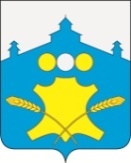 АдминистрацияБольшемурашкинского муниципального районаНижегородской областиПОСТАНОВЛЕНИЕ         23.09.2016  г.                                                                                          № 470О внесении изменений в постановление администрации Большемурашкинского  муниципального района Нижегородской области от 29 декабря 2015 года № 646 «Об утверждении Правил определения требований к закупаемым администрацией Большемурашкинского муниципального района Нижегородской области, структурными подразделениями администрации района, их подведомственными казенными и бюджетными учреждениями отдельным видам товаров, работ, услуг (в том числе предельные цены товаров, работ, услуг)» В соответствии со статьей 19 Федерального закона Российской Федерации от 5 апреля 2013 года № 44-ФЗ «О контрактной системе в сфере закупок товаров, работ, услуг для обеспечения государственных и муниципальных нужд», постановлением Правительства Российской Федерации от 2 сентября 2015 года № 926 «Об утверждении Общих правил определения требований к закупаемым заказчиками отдельным видам товаров, работ, услуг (в том числе предельных цен товаров, работ, услуг), руководствуясь частью 3 статьи 34, статьей 48 Федерального закона от 6 октября 2003 года № 131-ФЗ «Об общих принципах организации местного самоуправления в Российской Федерации», на основании действующего Устава Большемурашкинского муниципального района, принятого постановлением Земского собрания Большемурашкинского района Нижегородской области от 29 июня 2005 года №37  администрация Большемурашкинского муниципального района  п о с т а н о в л я е т:1.Внести в постановление администрации Большемурашкинского муниципального района Нижегородской области от 29 декабря 2015 года № 646 «Об утверждении Правил определения требований к закупаемым администрацией Большемурашкинского муниципального района Нижегородской области, структурными подразделениями администрации района, их подведомственными казенными и бюджетными учреждениями отдельным видам товаров, работ, услуг (в том числе предельные цены товаров, работ, услуг)» (далее – постановление)  следующие изменения:1.1.Правила определения требований к закупаемым администрацией Большемурашкинского муниципального района Нижегородской области, структурными подразделениями администрации района, их подведомственными казенными и бюджетными учреждениями отдельным видам товаров, работ, услуг (в том числе предельные цены товаров, работ, услуг),  утвержденных постановлением:1.1.1.Дополнить пунктом 2.1 следующего содержания:«2.1.Отдельные виды товаров, работ, услуг подлежат включению в обязательный перечень при условии, если средняя арифметическая сумма значений критериев, указанных в пункте 3 настоящих Правил, превышает 20 процентов. При этом значения критериев рассчитываются исходя из выплат по контрактам и из количества контрактов, заключаемых в целях обеспечения муниципальных нужд Большемурашкинского муниципального района Нижегородской области».1.1.2.Подпункт «а» пункта 3 изложить в следующей редакции:«а) доля оплаты по отдельному виду товаров, работ, услуг для обеспечения нужд Большемурашкинского муниципального района Нижегородской области за отчетный финансовый год (в соответствии с графиками платежей) по контрактам, информация о которых включена в реестр контрактов, заключенных заказчиками, и реестр контрактов, содержащих сведения, составляющие государственную тайну, органом муниципальной власти Большемурашкинского муниципального района Нижегородской области, иным муниципальным органом Большемурашкинского муниципального района Нижегородской области и подведомственными им казенными и бюджетными учреждениями, в общем объеме оплаты за отчетный финансовый год по контрактам, включенным в указанные реестры (по графикам платежей), заключенным соответствующими органами муниципальной власти Большемурашкинского муниципального района Нижегородской области, иными муниципальными органами Большемурашкинского муниципального района Нижегородской области и подведомственными им казенными и бюджетными учреждениями».2.Управлению делами администрации Большемурашкинского муниципального района (Садкова И.Д.) обеспечить опубликование настоящего постановления на официальном сайте администрации Большемурашкинского муниципального района в информационно – телекоммуникационной сети «Интернет» по адресу: http:// www.admbmur.ru3.Контроль за исполнением настоящего постановления оставляю за собой.И.о.главы администрации района                                                                          Р.Е.Даранов